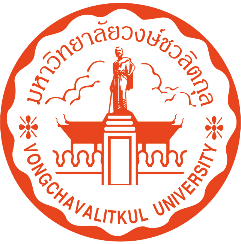 รายงานการประชุมสำนักแผนยุทธศาสตร์และประกันคุณภาพ มหาวิทยาลัยวงษ์ชวลิตกุลครั้งที่  5  / 2565วันจันทร์ ที่ 8 สิงหาคม 2565 เวลา 09.00 – 12.00 น. ห้องประชุม 1105 อาคารมุข- ปราณีรายชื่อผู้เข้าประชุมรายชื่อผู้ไม่เข้าประชุม    1. อาจารย์ ดร.สุรีพร	      มีหอม		หัวหน้างานประกันคุณภาพการศึกษา (ลาป่วย)    2. อาจารย์ รัฎเกล้า          เอื้อวงศ์กูล		หัวหน้างานแผนและบริหารความเสี่ยง (ลาป่วย)เริ่มการประชุม : 09.00 น.อาจารย์ ดร. ประยงค์ กีรติอุไร รองอธิการฝ่ายแผนยุทธศาสตร์และประกันคุณภาพ ได้กล่าวทักทายบุคลากรและอาจารย์ประจำสำนักแผนและประกันคุณภาพ และได้แจ้งที่ประชุมทราบ ดังนี้วาระที่  1 เรื่องแจ้งเพื่อทราบจากประธาน   ท่านรองอธิการฝ่ายแผนยุทธศาสตร์และประกันคุณภาพ มีเรื่องแจ้งเพื่อทราบจำนวน 11 เรื่องดังนี้การจัดส่งรายงานประจำปีของปีการศึกษา 2565 ขอให้งานประกันคุณภาพการศึกษา ติดตามหน่วยงานที่จะต้องดำเนินการจัดส่งข้อมูลให้สำนักงานปลัดกระทรวงการอุดมศึกษาฯ ให้แล้วเสร็จภายในวันพฤหัสบดีที่ 1 กันยายนนี้การปรับรูปแบบการบริหารจัดการงานแผนและบริหารความเสี่ยง ประกอบด้วย 3 แผนคือ     1) แผนปฏิบัติการประจำปี 2) แผนพัฒนามหาวิทยาลัยวงษ์ชวลิตกุล และ 3) แผนบริหารความเสี่ยงมหาวิทยาลัยมีวารสาร จำนวน 3 ฉบับ ได้แก่ 1) วารสารมหาวิทยาลัยวงษ์ชวลิตกุล 2) วารสารสิกขา และ 3) วารสารบริหารธุรกิจหน่วยงานทรัพย์สินทางปัญญา มหาวิทยาลัยวงษ์ชวลิตกุล ตั้งอยู่ที่สำนักวิจัยและบริการวิชาการ ผู้ประสานงานได้แก่ นางสาวสุชาดา สนิทสิงห์ เจ้าหน้าที่สำนักวิจัยและบริการวิชาการมหาวิทยาลัยได้ทำบันทึกข้อตกลงด้านการบริการวิชาการ (MOU) กับองค์การบริหารส่วนตำบลหนองงูเหลือมสำนักพัฒนานักศึกษาได้จัดโครงการเตรียมความพร้อมสำหรับนักศึกษาใหม่ ด้านเทคโนโลยีดิจิทัล ประจำปีการศึกษา 2565มหาวิทยาลัยฯ ได้ลงนามร่วมกับมหาวิทยาลัยฯ ต่างประเทศ ได้แก่ คณะศึกษาศาสตร์ ประเทศฟิลิปปินส์ และประเทศจีน เพื่อดำเนินการจัดหานักศึกษามาศึกษาต่อในมหาวิทยาลัยขอให้บุคลากรในหน่วยงาน เตรียมความพร้อมเพื่อรับการประเมินการตรวจประกันคุณภาพการศึกษาระดับมหาวิทยาลัย ซึ่งมีกำหนดตรวจวันที่ 23-24 สิงหาคม 2565 นี้มหาวิทยาลัยฯ ได้ดำเนินการปรับโครงสร้างองค์การมหาวิทยาลัยวงษ์ชวลิตกุล ซึ่งอยู่ระหว่างดำเนินการการอนุมัติการจบการศึกษา โดยมีเงื่อนไข นักศึกษาจะต้องผ่านการทดสอบความรู้ด้านภาษาอังกฤษและเทคโนโลยี (IT)กองทุนมหาวิทยาลัยวงษ์ชวลิตกุลประกอบด้วย 7 กองทุน ได้แก่ 1) กองทุนทั่วไป 2) กองทุนสินทรัพย์ถาวร 3) กองทุนวิจัย 4) กองทุนห้องสมุดและเทคโนโลยี (IT) 5) กองทุนพัฒนาบุคลากร 6) กองทุนสงเคราะห์ และ 7) กองทุนอื่นๆ (กองทุนคงเงินต้น)		มติที่ประชุม : รับทราบวาระที่ 2 รับรองรายงานการประชุมครั้งที่ 4/2565	  - ไม่มีแก้ไข		มติที่ประชุม : รับรองรายงานการประชุมครั้งที่ 4/2565วาระที่ 3 เรื่องแจ้งจากผู้อำนวยการฝ่ายแผนยุทธศาสตร์และประกันคุณภาพ            วาระที่ 3.1 เรื่องแจ้งจากงานแผนและบริหารความเสี่ยง  3.1.1 สรุปผลการดำเนินงานตามตัวชี้วัดและการประเมินความสำเร็จของแผนกลยุทธ์ มหาวิทยาลัยวงษ์ชวลิตกุล ระยะที่ 1 (ปีการศึกษา 2563-2565) ที่ไม่บรรลุเป้าหมาย ระหว่างปีการศึกษา 2563-2564 (เอกสารแนบที่ 3.1.1 (1) และ 3.1.1 (2))  จากการประเมินผลการดำเนินงานตามตัวชี้วัดและการประเมินความสำเร็จของแผนกลยุทธ์ มหาวิทยาลัยวงษ์ชวลิตกุล ระยะที่ 1 (ปีการศึกษา 2563-2565) พบว่ามีตัวชี้วัดความสำเร็จที่ยังไม่บรรลุเป้าหมาย ในปีการศึกษา 2563-2564 และตัวชี้วัดที่จะเริ่มประเมินในปีการศึกษา 2565 ดังนี้  1. ตัวชี้วัดความสำเร็จ (KPI) ที่ยังไม่บรรลุเป้าหมาย ในปีการศึกษา 2563-2564 ดังนี้     1.1 ยุทธศาสตร์ที่ 2 การสร้างงานวิจัยเชิงนวัตกรรมที่มี Impact สูงต่อประเทศและท้องถิ่น ได้แก่           1) ตัวชี้วัดข้อที่ 4 ร้อยละของโครงการของนักศึกษาเป็น Research based ที่ต่อยอดเป็นงานวิจัยต่อจำนวนโครงงานทั้งหมด     1.2 ยุทธศาสตร์ที่ 5 การพัฒนาระบบบริหารจัดการที่ทันสมัยและมีประสิทธิภาพโดยใช้หลักธรรมภิบาล ได้แก่           1) ตัวชี้วัดข้อที่ 9 ร้อยละของนักศึกษาที่เข้ารับการอบรมด้าน IT ต่อจำนวนนักศึกษาทั้งหมดในมหาวิทยาลัย           2) ตัวชี้วัดข้อที่ 22 มีศูนย์พัฒนาบุคลากรสู่ความเป็นเลิศ,ตัวชี้วัดข้อที่ 23 จำนวนระบบสารสนเทศเพื่อสนับสนุนการบริหารจัดการ3) ตัวชี้วัดข้อที่ 25 ร้อยละอาจารย์มีตำแหน่งทางวิชาการ ต่อจำนวนอาจารย์ทั้งหมด4) ตัวชี้วัดข้อที่ 30 ร้อยละของรายได้จากการให้เช่าทรัพย์สินเพิ่มขึ้นต่อปี (เทียบกับปีที่ผ่านมา)	2. ตัวชี้วัดความสำเร็จที่จะเริ่มประเมินในปีการศึกษา 2565 มีดังนี้
                            2.1 ยุทธศาสตร์ที่ 2 การสร้างงานวิจัยเชิงนวัตกรรมที่มี Impact สูงต่อประเทศและท้องถิ่น ได้แก่ 
                              1) ตัวชี้วัดข้อที่ 16 จำนวนนวัตกรรม/ผลงาน ที่สร้างมูลค่าเพิ่มให้องค์กรรัฐ/เอกชน/ภาคธุรกิจ
                         2.2 ยุทธศาสตร์ที่ 5 การพัฒนาระบบบริหารจัดการที่ทันสมัยและมีประสิทธิภาพโดยใช้หลักธรรมภิบาล ได้แก่ 
                              1) ตัวชี้วัดข้อที่ 4 จำนวนระบบสารสนเทศข้อมูลจากฐานข้อมูลหลัก (รายละเอียดตามเอกสารแนบที่ 4.1)		มติที่ประชุม : รับทราบและเสนอที่ประชุมรองอธิการบดี มหาวิทยาลัยวงษ์ชวลิตกุล ครั้งที่ 12/2565 วันอังคารที่ 16 สิงหาคม 2565 เพื่อพิจารณาต่อไป3.1.2 ความคืบหน้าการนำระบบสารสนเทศงานแผนและบริหารความเสี่ยง เผยแพร่เพื่อใช้งาน ซึ่งทางงานแผนฯ ได้ประสานงานไปยังศูนย์ IT แล้วแจ้งว่า อยู่ระหว่างการรับสมัคร programmer		มติที่ประชุม : รับทราบ  3.1.3 การส่งบุคลากรเข้าร่วมกิจกรรมและโครงการฝึกอบรมเชิงปฏิบัติการ          1) วันที่ 26-28 สิงหาคม 2565 อาจารย์ ดร.สุขุมาล เกิดนอก เข้าร่วมกิจกรรม "Thailand Entrepreneurship Education Network (TEEN) Forum" ณ โรงแรม AVANI Sukhumwit Bangkok          2) วันที่ 3-4 กันยายน 2565 งานแผนและบริหารความเสี่ยง ได้ส่งบุคลกรเข้าอบรมเชิงปฏิบัติการ "เข้าถึง เข้าใจเทคนิคการจัดทำแผนยุทธศาสตร์เพื่อการพัฒนาและขับเคลื่อนองค์กร" ประจำปีงบประมาณ 2565 รุ่นที่ 11โดยจะเป็นการอบรมแบบออนไลน์ จำนวน 2 ท่าน ได้แก่ อาจารย์ ดร.สุขุมาล เกิดนอก และ อาจารย์ รัฎเกล้า เอื้อวงศ์กูล		มติที่ประชุม : รับทราบ3.1.4 กำหนดการจัดประชุมจัดทำแผนกลยุทธ์ มหาวิทยาลัยวงษ์ชวลิตกุล ระยะที่ 2               (ปีการศึกษา 2566-2570) กำหนดการจัดทำแผนปฏิบัติการประจำปี มหาวิทยาลัยวงษ์ชวลิตกุล ปีการศึกษา 2566 และกำหนดการจัดประชุมการจัดทำแผนบริหารความเสี่ยง มหาวิทยาลัยวงษ์ชวลิตกุล ปีการศึกษา 2565          1) การประชุม จัดทำแผนกลยุทธ์ มหาวิทยาลัยวงษ์ชวลิตกุล ระยะที่ 2             (ปีการศึกษา 2566-2570) จำนวน 2 ครั้ง ได้แก่ ครั้งที่ 1 วันที่ 17-18 กันยายน 2565 และครั้งที่ 2 วันที่ 1-2 ตุลาคม 2565 2) กำหนดการประชุมชี้แจงจัดทำแผนปฏิบัติการประจำปี มหาวิทยาลัยวงษ์ชวลิตกุล ปีการศึกษา 2566 ในวันที่ 2 ธันวาคม 2565 และกำหนดการประชุมพิจารณาโครงการ ระหว่างวันที่ 16 มกราคม-28 กุมภาพันธ์ 2566 3) กำหนดจัดประชุม จัดทำแผนบริหารความเสี่ยง มหาวิทยาลัยวงษ์ชวลิตกุล     ปีการศึกษา 2565 ในวันพุธที่ 31 สิงหาคม 2565 เวลา 09.00-16.00 น. ณ ห้องเรียน 4305		มติที่ประชุม : รับทราบ3.1.5 รายงานความคืบหน้า Template แผนปฏิบัติการฯ ปีการศึกษา 2565                             1) งานแผนและบริหารความเสี่ยง ได้จัดทำ Template แผนปฏิบัติการฯ ปีการศึกษา 2565 เพื่อเผยแพร่ใช้งาน โดยให้คณะ/หน่วยงาน ตรวจสอบสถานะ การยื่นเสนอโครงการตามแผนปฏิบัติการประจำปี มหาวิทยาลัยวงษ์ชวลิตกุล ปีการศึกษา 2565 และรายงานผลการดำเนินโครงการฯ ในกรณีดำเนินโครงการเสร็จสิ้นแล้ว ซึ่งงานแผนและบริหารความเสี่ยง จะเริ่มเผยแพร่ Template ให้คณะ/หน่วยงานใช้งาน ภายในวันที่ 31 สิงหาคม 2565 นี้		มติที่ประชุม : รับทราบและมอบหมายให้คุณอรัญญาฯ เป็นผู้ดำเนินการเผยแพร่ต่อไปวาระที่ 3.2 เรื่องแจ้งจากงานประกันคุณภาพการศึกษา3.2.1 แนะนำบุคลากรใหม่งานประกันคุณภาพการศึกษา         งานประกันคุณภาพการศึกษา มีบุคลากรใหม่จำนวน 1 ท่าน ได้แก่ นางสาว พัทธนันท์ ภัคสิริธนศักดิ์ เริ่มงานเมื่อวันที่ 1 สิงหาคม 2565 เป็นต้นไป		มติที่ประชุม : รับทราบ3.2.2 รายงานความคืบหน้าการตรวจประเมินการประกันคุณภาพการศึกษาภายใน ระดับสถาบัน           ปีการศึกษา 2565	งานประกันคุณภาพการศึกษา ได้กำหนดวันตรวจประเมินการประกันคุณภาพการศึกษาภายในฯ  ระหว่างวันที่ 23-24 สิงหาคม 2565 ผ่านระบบออนไลน์ (Zoom Meeting) ซึ่ง ได้มีการประสานกับหน่วยงานต่างๆ ที่เกี่ยวข้องเรียบร้อยแล้ว		มติที่ประชุม : รับทราบ3.2.3 รายงานการขอรับรองวิทยฐานะ สถาบันอุดมศึกษาเอกชน       ตามที่มหาวิทยาลัยวงษ์ชวลิตกุล ได้ขอให้รับรองวิทยฐานะ สถาบันอุดมศึกษาเอกชน เมื่อวันที่ 17 กรกฎาคม 2565 ที่ผ่านมานั้น ผลการรับรองอยู่ระหว่างคณะกรรมการพิจารณา 		มติที่ประชุม : รับทราบ3.2.4 รายงานความคืบหน้าการส่งเล่มรายงานการประเมินตนเองระดับคณะวิชา ระดับหลักสูตร และระดับสำนัก/ศูนย์ พบว่า มีบางหน่วยงานที่ยังไม่ส่งเล่มรายงานฯ ดังนี้        1) ระดับคณะวิชา จำนวน 1 คณะ ได้แก่ คณะนิเทศศาสตร์	  2) ระดับหลักสูตร จำนวน 1 หลักสูตร ได้แก่ หลักสูตรนิเทศศาสตรบัณฑิต	  3) ระดับสำนัก/ศูนย์ ส่งเล่มทั้งหมดจำนวน 8 หน่วยงาน และมีจำนวน 1 หน่วยงานที่ยังไม่ได้รับการตรวจประเมินได้แก่ ศูนย์เทคโนโลยีสารสนเทศ		มติที่ประชุม : รับทราบวาระที่ 4 เรื่องเพื่อพิจารณา            วาระที่ 4.1 การทบทวน ตัวชี้วัดความสำเร็จ (KPI) แผนปฏิบัติการและแผนพัฒนา ปีการศึกษา 2565 (เอกสารแนบ 4.1)ตัวชี้วัดตามแผนยุทธศาสตร์ เดิมมีทั้งหมด 80 ตัวชี้วัด คงเหลือ 78 ตัวชี้วัด ซึ่งมีการลด 2 ตัวชี้วัด ในยุทธศาสตร์ที่ 5 ทำให้คงเหลือ 29 ตัวชี้วัด จาก 31 ตัวชี้วัด ซึ่งยุทธศาสตร์ที่ 5 การพัฒนาระบบบริหารจัดการที่ทันสมัยและมีประสิทธิภาพ โดยใช้หลักธรรมภิบาล ประกอบด้วย 5 เป้าประสงค์ 5 กลยุทธ์ 11 กลยุทธ์ขับเคลื่อน และ 31 ตัวชี้วัด ฝ่ายแผนฯ ได้มีการทบทวนตัวชี้วัดความสำเร็จ (KPI) จึงขอความเห็นชอบปรับรวบตัวชี้วัดความสำเร็จ ดังนี้		1. ตัวชี้วัดข้อที่ 4 จำนวนระบบสารสนเทศข้อมูลจากฐานข้อมูลหลัก รวมกับ ตัวชี้วัดข้อที่ 23 จำนวนระบบสารสนเทศเพื่อสนับสนุนการบริหารจัดการ ปรับเป็นจำนวนระบบสารสนเทศข้อมูลจากฐานข้อมูลหลักเพื่อสนับสนุนการบริหารจัดการ	2. ตัวชี้วัดข้อที่ 11 ร้อยละของบุคลากรเข้ารับการอบรม ต่อจำนวนบุคลากรทั้งหมด รวมกับ ตัวชี้วัดข้อที่ 13 ร้อยละของเจ้าหน้าที่ศูนย์เทคโนโลยีสารสนเทศที่เข้าอบรม/สัมมนา ต่อจำนวนเจ้าหน้าที่ทั้งหมดของศูนย์ ปรับเป็นร้อยละของบุคลากรเข้ารับการอบรม/สัมมนา ต่อจำนวนบุคลากรทั้งหมด		มติที่ประชุม : รองอธิการบดีฝ่ายแผนฯ นำเสนอที่ประชุมรองอธิการบดี มหาวิทยาลัยวงษ์ชวลิตกุล ครั้งที่ 12/2565 วันอังคารที่ 16 สิงหาคม 2565 เพื่อพิจารณาต่อไปวาระที่ 4.2 โครงการตามแผนพัฒนาความเป็นเลิศและแผนการผลิตกำลังคนระดับสูงเฉพาะทางตามความต้องการของประเทศ มหาวิทยาลัยวงษ์ชวลิตกุล ปีการศึกษา 2566-2570	ตามที่สำนักงานปลัดกระทรวงอุดมศึกษา ได้ยืนยันความเห็นในการขอเข้าสังกัดกลุ่มของคณะกรรมการการอุดมศึกษา และมอบหมายให้มหาวิทยาลัยฯ จัดเตรียมโครงการเพื่อขอรับการจัดสรรงบประมาณ ซึ่งสำนักแผนฯ ได้แจ้งให้หน่วยงานจัดเตรียมโครงการแล้วนั้น ซึ่งมี 2 คณะที่เสนอโครงการได้แก่ คณะพยาบาลศาสตร์ และคณะสาธารณสุขศาสตร์		มติที่ประชุม : เตรียมโครงการเพื่อเสนอของบประมาณในปีการศึกษาต่อไปวาระที่ 4.3 คาดการณ์ตัวชี้วัดความสำเร็จของมหาวิทยาลัยวงษ์ชวลิตกุล ระยะที่ 1 (ปีการศึกษา 2563-2565) ที่ไม่สามารถบรรลุตามเป้าหมายได้ ในปีการศึกษา 2565 (เอกสารแนบ 4.3)จากการประเมินผลการดำเนินงานตามตัวชี้วัดและการประเมินความสำเร็จของแผนกลยุทธ์ มหาวิทยาลัยวงษ์ชวลิตกุล ระยะที่ 1 (ปีการศึกษา 2563-2565) พบว่า การประเมินความสำเร็จระหว่างปีการศึกษา 2563-2564 ที่ไม่บรรลุเป้าหมาย และมีตัวชี้วัดความสำเร็จบางข้อที่คาดการณ์ว่าไม่สามารถบรรลุเป้าหมายได้ในปีการศึกษา 2565 เนื่องจากค่าเป้าหมายเพิ่มสูงขึ้นและสูงเกินไป (รายละเอียดตามเอกสารแนบที่ 4.3)จากการสรุปผลการดำเนินงานตามตัวชี้วัดและการประเมินความสำเร็จของแผนกลยุทธ์ มหาวิทยาลัยวงษ์ชวลิตกุล ระยะที่ 1 (ปีการศึกษา 2563-2565) ระหว่างปีการศึกษา 2563-2564 ฝ่ายแผนฯ มีการทบทวนตัวชี้วัดความสำเร็จ (KPI) จึงขอความเห็นชอบปรับเปลี่ยนค่าเป้าหมายตัวชี้วัดความสำเร็จ (KPI) ให้บรรลุวัตถุประสงค์ตามประเด็นยุทธศาสตร์ จำนวน 6 ตัวชี้วัด ในปีการศึกษา 2565 ดังนี้ยุทธศาสตร์ที่ 1 ตัวชี้วัดข้อ 1. จำนวนหลักสูตรปริญญาตรี (Degree) ที่เปิดหลักสูตรใหม่ (ที่ตอบสนองต่อการเรียนรู้ตลอดชีวิต)ยุทธศาสตร์ที่ 2 ตัวชี้วัดข้อ 4. ร้อยละของโครงงานของนักศึกษาเป็น Research based ที่ต่อยอดเป็นงานวิจัย ต่อจำนวนโครงงานทั้งหมด และตัวชี้วัดข้อ 7. จำนวนลิขสิทธิ์/สิทธิบัตรที่จดทะเบียนทรัพย์สินทางปัญญายุทธศาสตร์ที่ 3 ตัวชี้วัดข้อ 7. ร้อยละของหลักสูตรระยะสั้น/การประชุม/อบรม ต่อจำนวนสาขาวิชาทั้งหมดยุทธศาสตร์ที่ 5 ตัวชี้วัดข้อ 11. ร้อยละของบุคลากรเข้ารับการอบรม ต่อจำนวนบุคลากรทั้งหมด และตัวชี้วัดข้อ 25. ร้อยละอาจารย์มีตำแหน่งทางวิชาการ ต่อจำนวนอาจารย์ทั้งหมด		มติที่ประชุม : รองอธิการบดีฝ่ายแผนฯ นำเสนอที่ประชุมรองอธิการบดี มหาวิทยาลัยวงษ์ชวลิตกุล ครั้งที่ 12/2565 วันอังคารที่ 16 สิงหาคม 2565 เพื่อพิจารณาต่อไปวาระที่ 4.4 การแก้ไขข้อมูลการติดตามผลการดำเนินงานตามตัวชี้วัดของแผนกลยุทธ์ มหาวิทยาลัยวงษ์ชวลิตกุล ระยะที่ 1 ปีการศึกษา 2564 (มิถุนายน 2564 – พฤษภาคม 2565) (เอกสารแนบ 4.4)ตามที่งานแผนและบริหารความเสี่ยง ได้เสนอรายงานผลการดำเนินโครงการ ตามแผนปฏิบัติการประจำปี มหาวิทยาลัยวงษ์ชวลิตกุล ปีการศึกษา 2564 รอบ 12 เดือน (มิถุนายน 2564 - พฤษภาคม 2565) ซึ่งได้รับทราบจากที่ประชุมสภามหาวิทยาลัยวงษ์ชวลิตกุล ในคราวประชุมครั้งที่ 2/2565 วันที่ 23 กรกฎาคม 2565 แล้วนั้น ในส่วนที่ 3 การติดตามผลการดำเนินงานตามตัวชี้วัดของแผนกลยุทธ์ มหาวิทยาลัยวงษ์ชวลิตกุล ระยะที่ 1 ปีการศึกษา 2564 (มิถุนายน 2564 – พฤษภาคม 2565) มีข้อมูลการติดตามผลฯ ที่ต้องแก้ไขเพิ่มเติม เพื่อทำให้ค่าคะแนนเฉลี่ยของผลการดำเนินงานดีขึ้น (รายละเอียดดังเอกสารแนบที่ 4.4)		มติที่ประชุม : รองอธิการบดีฝ่ายแผนฯ นำเสนอที่ประชุมรองอธิการบดี มหาวิทยาลัย     วงษ์ชวลิตกุล ครั้งที่ 12/2565 วันอังคารที่ 16 สิงหาคม 2565 เพื่อพิจารณาต่อไปวาระที่ 4.5 พิจารณาการดำเนินงานแผนความเสี่ยง ปีการศึกษา 2565 	ผลการประเมินความเสี่ยงรอบ 12 เดือน ในระดับมหาวิทยาลัย ปีการศึกษา 2564 (มิถุนายน 2564-พฤษภาคม 2565) มีความเสี่ยงคงค้างจำนวน 11 ประเด็น ประกอบด้วย	4.5.1 ความเสี่ยงด้านยุทธศาสตร์หรือกลยุทธ์ของมหาวิทยาลัยฯ (Strategic Risk : S) จำนวน 5 ประเด็น ได้แก่	        1) จำนวนนักศึกษาที่รับเข้าศึกษาใหม่มีจำนวนลดลง	        2) ทุนสนับสนุนงานวิจัยหรืองานสร้างสรรค์จากภายในและภายนอกสถาบันต่อจำนวนอาจารย์ประจำมีน้อย	        3) อาจารย์มีตำแหน่งทางวิชาการน้อย	        4) อาจารย์ที่มีวุฒิการศึกษาระดับปริญญาเอกมีน้อย	        5) การไม่ผ่านการรับรองวิทยฐานะ เนื่องจากไม่ผ่านเกณฑ์การประเมินองค์ประกอบที่ 1 การกำกับมาตรฐานและองค์ประกอบที่ 4 อาจารย์	4.5.2 ความเสี่ยงด้านการเงินและทรัพย์สิน (Financial and Asset Risk : F) จำนวน 2 ประเด็น ได้แก่	       1) ผลประกอบการระดับหลักสูตรมีรายได้ต่ำกว่ารายจ่าย	       2) การจัดหลักสูตรระยะสั้นเพื่อให้เกิดรายได้มีน้อย	4.5.3 ความเสี่ยงด้านการปฏิบัติงาน (Operation Risk : O) จำนวน 2 ประเด็น ได้แก่	        1) มีโอกาสการติดเชื้อและแพร่ระบาดของโรคติดเชื้อโคโรนา 2019 (COVID-19)	        2) อัตราการลาออกของอาจารย์ และไม่สามารถสรรหาอาจารย์หรือบุคลากรที่มีความรู้ ความสามารถหรือประสบการณ์มาทดแทนได้	4.5.4 ความเสี่ยงด้านนโยบาย กฎระเบียบ ข้อบังคับ (Compliance Risk : C) จำนวน 1 ประเด็น ได้แก่	        1) การไม่สามารถใช้ข้อบังคับ (TOR) ดำเนินการกับผู้ที่ไม่รับผิดชอบต่อหน้าที่และพิจารณาเงินเดือน)	4.5.5 ความเสี่ยงด้านภาพลักษณ์และชื่อเสียง (Image and Reputation Risk: R) จำนวน 1 ประเด็น ได้แก่	        1) ภาพลักษณ์ชื่อเสียงของมหาวิทยาลัย ได้แก่ การดูแลนักศึกษายังไม่ตรงกับความคาดหวังที่ตั้งไว้ และขาดการติดตามตรวจสอบมาตรการกลไก ควบคุมการเบิกจ่าย		มติที่ประชุม : นำเสนอที่ประชุมคณะกรรมการบริหารความเสี่ยง เพื่อประชุมและจัดทำแผนการบริหารความเสี่ยง ปีการศึกษา 2565 วันพุธที่ 31 สิงหาคม 2565 ต่อไปวาระที่ 4.6 ภาระงานบุคลากรสำนักแผนยุทธศาสตร์และประกันคุณภาพตาม TOR 	เพื่อกระจายความรับผิดชอบให้บุคลากรมีภาระงานที่เหมาะสม ขอให้บุคลากรในสำนักแผนฯ จัดทำภาระงานของตนเองและรวบรวมเพื่อเสนอต่อผู้อำนวยการสำนักฯ เพื่อพิจารณางานของแต่ละบุคคล		มติที่ประชุม : ผู้อำนวยการสำนักแผนฯ พิจารณาภาระงานเป็นรายบุคคลต่อไปวาระที่ 5 เรื่องอื่นๆวาระที่ 5.1 การดำเนินงานกิจกรรม 7 ส.สำนักแผนยุทธศาสตร์และประกันคุณภาพ ได้ส่งรายชื่อคณะกรรมการดำเนินงานกิจกรรม 7 ส. จำนวน 2 ท่าน ดังนี้5.1.1 งานแผนและบริหารความเสี่ยง ได้แก่ นางสาวอุมาพร กระจ่างโพธิ์5.1.2 งานประกันคุณภาพการศึกษา ได้แก่ นางสาวพัทธนันท์ ภัคสิริธนศักดิ์		มติที่ประชุม : เพื่อทราบ และขอให้คณะกรรมการ 7 ส. เข้าร่วมประชุมตามที่มหาวิทยาลัยฯ กำหนด และรับผิดชอบดำเนินการกิจกรรม 7 ส. ภายในสำนักแผนฯ ต่อไปวาระที่ 5.2 การจัดการความรู้ (KM)สำนักแผนยุทธศาสตร์และประกันคุณภาพ ได้ส่งรายชื่อคณะกรรมการการจัดการความรู้ (KM) จำนวน 2 ท่านดังนี้5.2.1 งานแผนและบริหารความเสี่ยง ได้แก่ นางสาวรัฎเกล้า เอื้อวงศ์กูล5.2.2 งานประกันคุณภาพการศึกษา ได้แก่ อาจารย์พจนีย์ พุฒนามติที่ประชุม : เพื่อทราบ และขอให้คณะกรรมการจัดการความรู้ (KM) เข้าร่วมประชุมตามที่มหาวิทยาลัยฯ กำหนดต่อไปเลิกประชุมเวลา : 12.00 น.		ลงชื่อ                                                                                   (นางสาว อุมาพร กระจ่างโพธิ์)                                                                                  เจ้าหน้าที่งานแผนและบริหารความเสี่ยง                                                                                   ผู้บันทึกและพิมพ์รายงานการประชุมอาจารย์ ดร.ประยงค์อาจารย์ ดร.สุขุมาลกีรติอุไรเกิดนอกรองอธิการฝ่ายแผนยุทธศาสตร์และประกันคุณภาพผู้อำนวยการสำนักแผนและประกันคุณภาพอาจารย์กัลยาพิมพ์เพราะอาจารย์ประจำงานประกันคุณภาพการศึกษาอาจารย์พจนีย์พุฒนาอาจารย์ประจำงานประกันคุณภาพการศึกษานางสาวอุมาพรกระจ่างโพธิ์เจ้าหน้าที่งานประกันคุณภาพการศึกษานางสาวอรัญญาพงษ์สุภาเจ้าหน้าที่งานแผนและบริหารความเสี่ยงนางสาวพัทธนันท์ภัคสิริธนศักดิ์เจ้าหน้าที่งานประกันคุณภาพการศึกษา